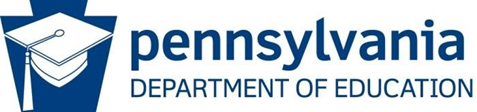 School District Letter of AgreementThe School District Letter of Agreement is meant for use between a school district or school(s) and a public/private entity. Letters of Agreement must be signed by a person who has signatory authority for the respective organization.PA Nita M. Lowey 21st Century Community Learning Centers Roles and ResponsibilitiesName of Participating School District or SchoolANDName of Public/Private Entity The above parties are committed to implementing a comprehensive 21st Century Community Learning Centers program that provides meaningful, academically based afterschool activities and extended learning opportunities for children in the district and their families.  This effort will draw on all available community resources, recognizing that many diverse groups and individuals have important contributions to make.  The entities named herein recognize the necessity for continual collaboration among local partners for the development, implementation, and continuous program improvement of dynamic after school educational opportunities for youth and their families in the community/city of  Name of City/CommunitySchool(s) to be served:Duration of Agreement (entire term of grant):Describe Contribution- (please note that partnerships are not to be monetary in nature) ex. Assistance for recruiting targeted students, classroom space, bussing, etc.  Description must include access to data required for federal reporting.Explain how student’s data will be collected and shared. (Please note that a separate data sharing agreement must be executed by the parties.)The above-named public/private entity pledges to collaborate with the above-named school district/schools to provide the following specific items/services: Print Name/ Title:Signature:Date:Superintendent/Executive Director*:Principal (s): of the site locationGrantee Signature: